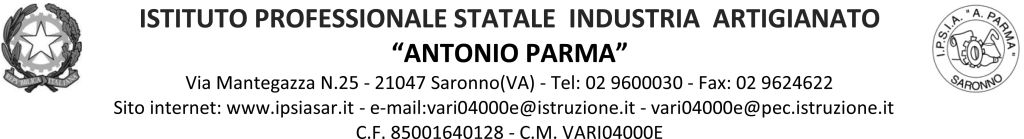 PIANO DI LAVORO ANNUALE  2021-2022Quadro d’insieme delle UDA
MATEMATICA                                       UDA 1classe 2AC							prof. Bottaro Maria EnricaMATEMATICA                                       UDA 2classe 2AC							prof. Bottaro Maria EnricaMATEMATICA                                       UDA 3classe 2AC							prof. Bottaro Maria EnricaMATEMATICA                                       UDA 4classe 2AC							prof. Bottaro Maria EnricaMATEMATICA                                       UDA 5classe 2AC							prof. Bottaro Maria EnricaMATEMATICA                                       UDA 6classe 2AC							prof. Bottaro Maria Enrica	DOCENTEBOTTARO MARIA ENRICAClasse2 AC2 ACMateriaMatematica Durata del corso 
(4h/sett)*33Durata del corso 
(4h/sett)*33132
N
Titolo dell’unità
Competenza/eLiv. Del QNQTempi (ore)1Ripasso: calcolo numerico e calcolo letterale (prima parte).Utilizzare i concetti e gli strumenti fondamentali dell’asse culturale matematico per affrontare e risolvere problemi strutturati anche utilizzando strumenti e applicazioni informatiche1220 ore2Equazioni e disequazioni di primo grado.Utilizzare i concetti e gli strumenti fondamentali dell’asse culturale matematico per affrontare e risolvere problemi strutturati anche utilizzando strumenti e applicazioni informatiche1220 ore3Calcolo letterale.Utilizzare i concetti e gli strumenti fondamentali dell’asse culturale matematico per affrontare e risolvere problemi strutturati anche utilizzando strumenti e applicazioni informatiche1236 ore4Equazioni di secondo grado.Utilizzare i concetti e gli strumenti fondamentali dell’asse culturale matematico per affrontare e risolvere problemi strutturati anche utilizzando strumenti e applicazioni informatiche1218 ore5Geometria analitica.Utilizzare i concetti e gli strumenti fondamentali dell’asse culturale matematico per affrontare e risolvere problemi strutturati anche utilizzando strumenti e applicazioni informatiche1220 ore6Sistemi di equazioni.Utilizzare i concetti e gli strumenti fondamentali dell’asse culturale matematico per affrontare e risolvere problemi strutturati anche utilizzando strumenti e applicazioni informatiche1218 ore1. Titolo UdARIPASSO: CALCOLO NUMERICO E CALCOLO LETTERALE (PRIMA PARTE)2. Descrizione (ciò che voglio raggiungere) Sviluppare un atteggiamento positivo rispetto alla matematica attraverso esperienze significative e far comprendere come gli strumenti matematici appresi siano utili in molte situazioni per operare nella realtàSviluppare le capacità intuitive e logicheMaturare i processi di astrazione e di elaborazione dei concettiAbituare alla precisione del linguaggioSviluppare la capacità di eseguire un ragionamento coerente e argomentatoSviluppare le attitudini analitiche e sinteticheUtilizzare le reti e gli strumenti informativi nelle attività di studio, ricerca ed approfondimento disciplinare3. Competenze target (obiettivo profilo professionale)Utilizzare i concetti e gli strumenti fondamentali dell’asse culturale matematico per affrontare e risolvere problemi strutturati anche utilizzando strumenti e applicazioni informatiche4. Saperi essenziali (contenuti)Espressioni in Z e in QMonomi e polinomiOperazioni con i polinomiProdotti notevoli5. Insegnamenti coinvoltiMatematica6. Prodotto/Prodotti da realizzare Tabelle riepilogative degli argomenti trattati utilizzabili per tutti gli studenti come ausilio nello svolgimento degli esercizi e, nei casi previsti, anche durante le verifiche7. Descrizione delle attività degli studenti (fasi di lavoro)Ascolto e partecipazione attiva al dialogo educativo con richieste pertinenti e puntuali di chiarimenti e risposte del docenteMemorizzazione e rielaborazione delle conoscenzeSvolgere esercizi/problemi in classe o a casa, mediante l’utilizzo della piattaforma G-SuiteEsplicitare eventuali dubbi Realizzazione condivisa del prodotto finale, in seguito alle diverse proposte di lavoroAutovalutazione di gruppo e individuale del prodotto finale realizzatoCorrezione di eventuali errori evidenziati8. Attività dei docenti (strategie didattiche)Lezione espositiva con supporto multimediale e del libro di testoTrattazione teorica dei contenuti accompagnata da numerosi esercizi volti a rafforzare l’acquisizione di padronanza e sicurezza nei calcoli, la capacità di scegliere i procedimenti alternativi, la consapevolezza del significato delle operazioni eseguiteIntroduzione di esempi e controesempiRiferimenti e collegamenti interdisciplinari con le materie professionali di indirizzo (ove possibile)Esercitazioni per affinare il metodo di studio e di lavoro e per favorire il recupero, il consolidamento e il potenziamento9. Monte ore complessivo20 ore( i tempi possono variare in funzione delle attività di recupero programmate per la classe)10. Strumenti didatticiLibro di testo: Colori della Matematica vol. 1+quaderno di recupero;  Edizione bianca; Casa Editrice Petrini;utilizzo della piattaforma G-Suite; appunti del docente, materiale fornito dal docente.11. Criteri per la valutazione e la certificazione dei risultati di apprendimentoLa valutazione finale terrà conto del livello di competenza raggiunto e dei progressi in itinere. Per ogni valutazione scritta è allegata una griglia che definisce il livello espresso da un voto in decimi in linea con i criteri di valutazione espressi dal dipartimento. Per le valutazioni orali intermedie si fa riferimento ai criteri definiti dal dipartimento1. Titolo UdAEQUAZIONI E DISEQUAZIONI DI PRIMO GRADO2. Descrizione (ciò che voglio raggiungere) Sviluppare un atteggiamento positivo rispetto alla matematica attraverso esperienze significative e far comprendere come gli strumenti matematici appresi siano utili in molte situazioni per operare nella realtàSviluppare le capacità intuitive e logicheMaturare i processi di astrazione e di elaborazione dei concettiAbituare alla precisione del linguaggioSviluppare la capacità di eseguire un ragionamento coerente e argomentatoSviluppare le attitudini analitiche e sinteticheUtilizzare le reti e gli strumenti informativi nelle attività di studio, ricerca ed approfondimento disciplinare3. Competenze target (obiettivo profilo professionale)Utilizzare i concetti e gli strumenti fondamentali dell’asse culturale matematico per affrontare e risolvere problemi strutturati anche utilizzando strumenti e applicazioni informatiche4. Saperi essenziali (contenuti)Equazioni di primo grado numericheIntervalliDisequazioni di primo gradoSistemi di disequazioni5. Insegnamenti coinvoltiMatematica6. Prodotto/Prodotti da realizzare Tabelle riepilogative degli argomenti trattati utilizzabili per tutti gli studenti come ausilio nello svolgimento degli esercizi e, nei casi previsti, anche durante le verifiche7. Descrizione delle attività degli studenti (fasi di lavoro)Ascolto e partecipazione attiva al dialogo educativo con richieste pertinenti e puntuali di chiarimenti e risposte del docenteMemorizzazione e rielaborazione delle conoscenzeSvolgere esercizi/problemi in classe o a casa, mediante l’utilizzo della piattaforma G-SuiteEsplicitare eventuali dubbi Realizzazione condivisa del prodotto finale, in seguito alle diverse proposte di lavoroAutovalutazione di gruppo e individuale del prodotto finale realizzatoCorrezione di eventuali errori evidenziati8. Attività dei docenti (strategie didattiche)Lezione espositiva con supporto multimediale e del libro di testoTrattazione teorica dei contenuti accompagnata da numerosi esercizi volti a rafforzare l’acquisizione di padronanza e sicurezza nei calcoli, la capacità di scegliere i procedimenti alternativi, la consapevolezza del significato delle operazioni eseguiteIntroduzione di esempi e controesempiRiferimenti e collegamenti interdisciplinari con le materie professionali di indirizzo (ove possibile)Esercitazioni per affinare il metodo di studio e di lavoro e per favorire il recupero, il consolidamento e il potenziamento9. Monte ore complessivo20 ore( i tempi possono variare in funzione delle attività di recupero programmate per la classe)10. Strumenti didatticiLibro di testo: Colori della Matematica vol. 1+quaderno di recupero;  Edizione bianca; Casa Editrice Petrini;utilizzo della piattaforma G-Suite; appunti del docente, materiale fornito.11. Criteri per la valutazione e la certificazione dei risultati di apprendimentoLa valutazione finale terrà conto del livello di competenza raggiunto e dei progressi in itinere. Per ogni valutazione scritta è allegata una griglia che definisce il livello espresso da un voto in decimi in linea con i criteri di valutazione espressi dal dipartimento. Per le valutazioni orali intermedie si fa riferimento ai criteri definiti dal dipartimento1. Titolo UdACALCOLO LETTERALE2. Descrizione (ciò che voglio raggiungere) Sviluppare un atteggiamento positivo rispetto alla matematica attraverso esperienze significative e far comprendere come gli strumenti matematici appresi siano utili in molte situazioni per operare nella realtàSviluppare le capacità intuitive e logicheMaturare i processi di astrazione e di elaborazione dei concettiAbituare alla precisione del linguaggioSviluppare la capacità di eseguire un ragionamento coerente e argomentatoSviluppare le attitudini analitiche e sinteticheUtilizzare le reti e gli strumenti informativi nelle attività di studio, ricerca ed approfondimento disciplinare3. Competenze target (obiettivo profilo professionale)Utilizzare i concetti e gli strumenti fondamentali dell’asse culturale matematico per affrontare e risolvere problemi strutturati anche utilizzando strumenti e applicazioni informatiche4. Saperi essenziali (contenuti)Metodi di scomposizione di un polinomio in fattoriMCD e mcm di due o più polinomiFrazioni algebriche e loro condizione di esistenzaOperazioni con le frazioni algebricheEquazioni di primo grado numeriche fratte5. Insegnamenti coinvoltiMatematica6. Prodotto/Prodotti da realizzare Tabelle riepilogative degli argomenti trattati utilizzabili per tutti gli studenti come ausilio nello svolgimento degli esercizi e, nei casi previsti, anche durante le verifiche7. Descrizione delle attività degli studenti (fasi di lavoro)Ascolto e partecipazione attiva al dialogo educativo con richieste pertinenti e puntuali di chiarimenti e risposte del docenteMemorizzazione e rielaborazione delle conoscenzeSvolgere esercizi/problemi in classe o a casa, mediante l’utilizzo della piattaforma G-SuiteEsplicitare eventuali dubbi Realizzazione condivisa del prodotto finale, in seguito alle diverse proposte di lavoroAutovalutazione di gruppo e individuale del prodotto finale realizzatoCorrezione di eventuali errori evidenziati8. Attività dei docenti (strategie didattiche)Lezione espositiva con supporto multimediale e del libro di testoTrattazione teorica dei contenuti accompagnata da numerosi esercizi volti a rafforzare l’acquisizione di padronanza e sicurezza nei calcoli, la capacità di scegliere i procedimenti alternativi, la consapevolezza del significato delle operazioni eseguiteIntroduzione di esempi e controesempiRiferimenti e collegamenti interdisciplinari con le materie professionali di indirizzo (ove possibile)Esercitazioni per affinare il metodo di studio e di lavoro e per favorire il recupero, il consolidamento e il potenziamento9. Monte ore complessivo36 ore( i tempi possono variare in funzione delle attività di recupero programmate per la classe)10. Strumenti didatticiLibro di testo: Colori della Matematica vol. 1 e 2 Edizione bianca; Casa Editrice Petrini; utilizzo della piattaforma G-Suite; appunti del docente, materiale fornito dal docente.11. Criteri per la valutazione e la certificazione dei risultati di apprendimentoLa valutazione finale terrà conto del livello di competenza raggiunto e dei progressi in itinere. Per ogni valutazione scritta  è allegata una griglia che definisce il livello espresso da un voto in decimi in linea con i criteri di valutazione espressi dal dipartimento. Per le valutazioni orali intermedie si fa riferimento ai criteri definiti dal dipartimento1. Titolo UdAEQUAZIONI DI SECONDO GRADO2. Descrizione (ciò che voglio raggiungere) Sviluppare un atteggiamento positivo rispetto alla matematica attraverso esperienze significative e far comprendere come gli strumenti matematici appresi siano utili in molte situazioni per operare nella realtàSviluppare le capacità intuitive e logicheMaturare i processi di astrazione e di elaborazione dei concettiAbituare alla precisione del linguaggioSviluppare la capacità di eseguire un ragionamento coerente e argomentatoSviluppare le attitudini analitiche e sinteticheUtilizzare le reti e gli strumenti informativi nelle attività di studio, ricerca ed approfondimento disciplinare3. Competenze target (obiettivo profilo professionale)Utilizzare i concetti e gli strumenti fondamentali dell’asse culturale matematico per affrontare e risolvere problemi strutturati anche utilizzando strumenti e applicazioni informatiche4. Saperi essenziali (contenuti)Cenni sulle operazioni con i radicali quadraticiEquazioni di secondo grado incompleteEquazioni di secondo grado complete, formula risolutiva generale e ridottaRelazione tra coefficienti e soluzioni5. Insegnamenti coinvoltiMatematica6. Prodotto/Prodotti da realizzare Tabelle riepilogative degli argomenti trattati utilizzabili per tutti gli studenti come ausilio nello svolgimento degli esercizi e, nei casi previsti, anche durante le verifiche7. Descrizione delle attività degli studenti (fasi di lavoro)Ascolto e partecipazione attiva al dialogo educativo con richieste pertinenti e puntuali di chiarimenti e risposte del docenteMemorizzazione e rielaborazione delle conoscenzeSvolgere esercizi/problemi in classe o a casa, mediante l’utilizzo della piattaforma G-SuiteEsplicitare eventuali dubbi Realizzazione condivisa del prodotto finale, in seguito alle diverse proposte di lavoroAutovalutazione di gruppo e individuale del prodotto finale realizzatoCorrezione di eventuali errori evidenziati8. Attività dei docenti (strategie didattiche)Lezione espositiva con supporto multimediale e del libro di testoTrattazione teorica dei contenuti accompagnata da numerosi esercizi volti a rafforzare l’acquisizione di padronanza e sicurezza nei calcoli, la capacità di scegliere i procedimenti alternativi, la consapevolezza del significato delle operazioni eseguiteIntroduzione di esempi e controesempiRiferimenti e collegamenti interdisciplinari con le materie professionali di indirizzo (ove possibile)Esercitazioni per affinare il metodo di studio e di lavoro e per favorire il recupero, il consolidamento e il potenziamento9. Monte ore complessivo18 ore( i tempi possono variare in funzione delle attività di recupero programmate per la classe)10. Strumenti didatticiLibro di testo: Colori della Matematica vol. 2  Edizione bianca; Casa Editrice Petrini; utilizzo della piattaforma G-Suite; appunti del docente, materiale fornito dal docente. 11. Criteri per la valutazione e la certificazione dei risultati di apprendimentoLa valutazione finale terrà conto del livello di competenza raggiunto e dei progressi in itinere. Per ogni valutazione scritta  è allegata una griglia che definisce il livello espresso da un voto in decimi in linea con i criteri di valutazione espressi dal dipartimento. Per le valutazioni orali intermedie si fa riferimento ai criteri definiti dal dipartimento1. Titolo UdAGEOMETRIA ANALITICA2. Descrizione (ciò che voglio raggiungere) Sviluppare un atteggiamento positivo rispetto alla matematica attraverso esperienze significative e far comprendere come gli strumenti matematici appresi siano utili in molte situazioni per operare nella realtàSviluppare le capacità intuitive e logicheMaturare i processi di astrazione e di elaborazione dei concettiAbituare alla precisione del linguaggioSviluppare la capacità di eseguire un ragionamento coerente e argomentatoSviluppare le attitudini analitiche e sinteticheUtilizzare le reti e gli strumenti informativi nelle attività di studio, ricerca ed approfondimento disciplinare3. Competenze target (obiettivo profilo professionale)Utilizzare i concetti e gli strumenti fondamentali dell’asse culturale matematico per affrontare e risolvere problemi strutturati anche utilizzando strumenti e applicazioni informatiche4. Saperi essenziali (contenuti)Riferimento cartesiano sulla retta e nel pianoDistanza tra due punti e punto medio di un segmentoCalcolo del perimetro e dell’area di poligoni nel piano cartesianoEquazione esplicita della rettaCondizione di parallelismo e perpendicolarità5. Insegnamenti coinvoltiMatematica6. Prodotto/Prodotti da realizzare Tabelle riepilogative degli argomenti trattati utilizzabili per tutti gli studenti come ausilio nello svolgimento degli esercizi e, nei casi previsti, anche durante le verifiche7. Descrizione delle attività degli studenti (fasi di lavoro)Ascolto e partecipazione attiva al dialogo educativo con richieste pertinenti e puntuali di chiarimenti e risposte del docenteMemorizzazione e rielaborazione delle conoscenzeSvolgere esercizi/problemi in classe o a casa, mediante l’utilizzo della piattaforma G-SuiteEsplicitare eventuali dubbi Realizzazione condivisa del prodotto finale, in seguito alle diverse proposte di lavoroAutovalutazione di gruppo e individuale del prodotto finale realizzatoCorrezione di eventuali errori evidenziati8. Attività dei docenti (strategie didattiche)Lezione espositiva con supporto multimediale e del libro di testoTrattazione teorica dei contenuti accompagnata da numerosi esercizi volti a rafforzare l’acquisizione di padronanza e sicurezza nei calcoli, la capacità di scegliere i procedimenti alternativi, la consapevolezza del significato delle operazioni eseguiteIntroduzione di esempi e controesempiRiferimenti e collegamenti interdisciplinari con le materie professionali di indirizzo (ove possibile)Esercitazioni per affinare il metodo di studio e di lavoro e per favorire il recupero, il consolidamento e il potenziamento9. Monte ore complessivo20 ore( i tempi possono variare in funzione delle attività di recupero programmate per la classe)10. Strumenti didatticiLibro di testo: Colori della Matematica vol. 2  Edizione bianca; Casa Editrice Petrini; utilizzo della piattaforma G-Suite. Appunti del docente, materiale fornito dal docente.11. Criteri per la valutazione e la certificazione dei risultati di apprendimentoLa valutazione finale terrà conto del livello di competenza raggiunto e dei progressi in itinere. Per ogni valutazione scritta  è allegata una griglia che definisce il livello espresso da un voto in decimi in linea con i criteri di valutazione espressi dal dipartimento. Per le valutazioni orali intermedie si fa riferimento ai criteri definiti dal dipartimento1. Titolo UdASISTEMI DI EQUAZIONI2. Descrizione (ciò che voglio raggiungere) Sviluppare un atteggiamento positivo rispetto alla matematica attraverso esperienze significative e far comprendere come gli strumenti matematici appresi siano utili in molte situazioni per operare nella realtàSviluppare le capacità intuitive e logicheMaturare i processi di astrazione e di elaborazione dei concettiAbituare alla precisione del linguaggioSviluppare la capacità di eseguire un ragionamento coerente e argomentatoSviluppare le attitudini analitiche e sinteticheUtilizzare le reti e gli strumenti informativi nelle attività di studio, ricerca ed approfondimento disciplinare3. Competenze target (obiettivo profilo professionale)Utilizzare i concetti e gli strumenti fondamentali dell’asse culturale matematico per affrontare e risolvere problemi strutturati anche utilizzando strumenti e applicazioni informatiche4. Saperi essenziali (contenuti)Sistemi lineari con due equazioni a due incogniteSistema determinato, indeterminato, impossibileMetodi di risoluzione di un sistema lineare (sostituzione, riduzione, criterio dei rapporti)5. Insegnamenti coinvoltiMatematica6. Prodotto/Prodotti da realizzare Tabelle riepilogative degli argomenti trattati utilizzabili per tutti gli studenti come ausilio nello svolgimento degli esercizi e, nei casi previsti, anche durante le verifiche7. Descrizione delle attività degli studenti (fasi di lavoro)Ascolto e partecipazione attiva al dialogo educativo con richieste pertinenti e puntuali di chiarimenti e risposte del docenteMemorizzazione e rielaborazione delle conoscenzeSvolgere esercizi/problemi in classe o a casa, mediante l’utilizzo della piattaforma G-SuiteEsplicitare eventuali dubbi Realizzazione condivisa del prodotto finale, in seguito alle diverse proposte di lavoroAutovalutazione di gruppo e individuale del prodotto finale realizzatoCorrezione di eventuali errori evidenziati8. Attività dei docenti (strategie didattiche)Lezione espositiva con supporto multimediale e del libro di testoTrattazione teorica dei contenuti accompagnata da numerosi esercizi volti a rafforzare l’acquisizione di padronanza e sicurezza nei calcoli, la capacità di scegliere i procedimenti alternativi, la consapevolezza del significato delle operazioni eseguiteIntroduzione di esempi e controesempiRiferimenti e collegamenti interdisciplinari con le materie professionali di indirizzo (ove possibile)Esercitazioni per affinare il metodo di studio e di lavoro e per favorire il recupero, il consolidamento e il potenziamento9. Monte ore complessivo18 ore( i tempi possono variare in funzione delle attività di recupero programmate per la classe)10. Strumenti didatticiLibro di testo: Colori della Matematica vol. 2  Edizione bianca; Casa Editrice Petrini; appunti del docente, materiale fornito dal docente.11. Criteri per la valutazione e la certificazione dei risultati di apprendimentoLa valutazione finale terrà conto del livello di competenza raggiunto e dei progressi in itinere. Per ogni valutazione scritta  è allegata una griglia che definisce il livello espresso da un voto in decimi in linea con i criteri di valutazione espressi dal dipartimento. Per le valutazioni orali intermedie si fa riferimento ai criteri definiti dal dipartimento